ProfilPartner v TPA Česká republikaAuditor a daňový poradceZodpovědný partner za oblast Mergers & AcquisitionsProfesní kariéraOd roku 2012: Partner v TPA Česká republika Od roku 2010: Zaměstnanec v TPA Česká republika1999-2010: M&A manažer v E&Y20 let zkušeností v poradenství v oblasti podnikových finance, při nákupech a prodejích společností, oceňování a Business ConsultingVzdělání a certifikátyAbsolvent Vysoké školy ekonomické v PrazeProfesní sítěKontaktní osoba pro CEEČlen CVCAJazyková vybavenostČeský jazykAnglický jazykRuský jazykKlientské zaměření / službyOceňováníPodnikové financePoradenství při nákupech a prodejích společnostíPoradenství v oblasti privatizaceOdvětvíEnergetikaPotravinářství a zemědělstvíZpracovatelský průmyslChemický průmysl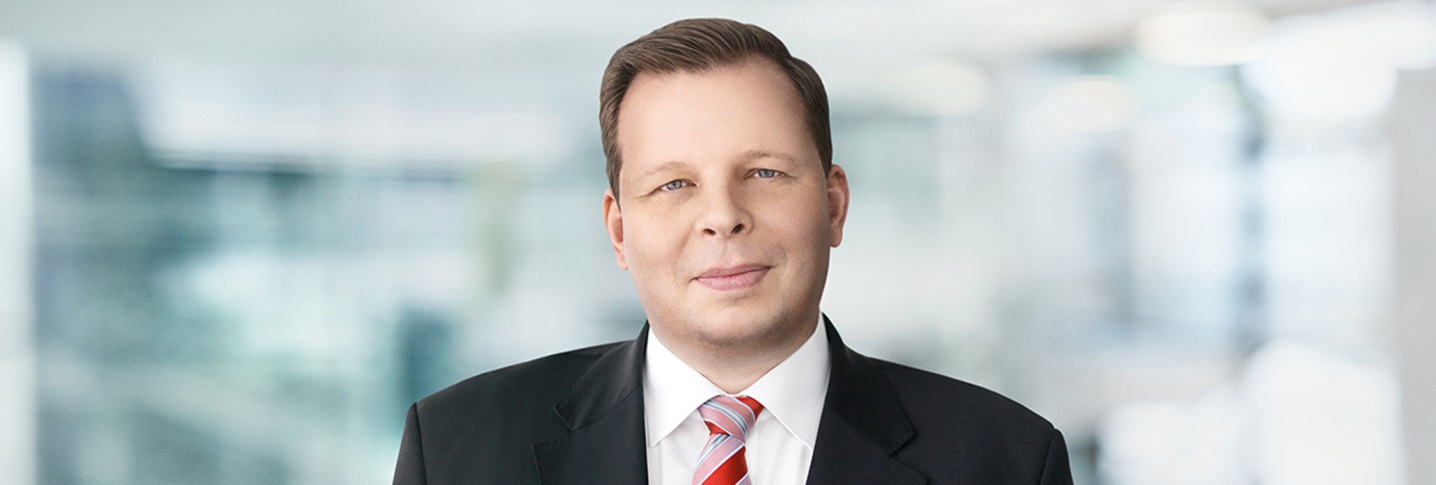 Igor MesenskýKontaktIgor Mesenskýigor.mesensky@tpa-group.czTelefon: +420 222 826 211Mobil: +420 724 586 342TPA Česká republika Antala Staška 2027/79 Praha 4, 140 00 Telefon: +420 222 826 311